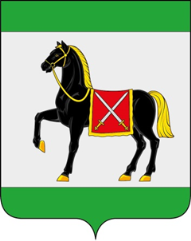 АДМИНИСТРАЦИЯ ГОРОДСКОГО ПОСЕЛЕНИЯ РОЩИНСКИЙ МУНИЦИПАЛЬНОГО РАЙОНА ВОЛЖСКИЙ САМАРСКОЙ ОБЛАСТИПОСТАНОВЛЕНИЕ   от 20 ноября 2023 года № 114                               О проведении публичных слушаний по схемам расположения земельных участков под жилыми домами по адресу: Самарская область, Волжский район, городское поселение Рощинский,                    МКД: № 6,7,8,9,10,11,12,13,14МКД: № 1А, 2А, 6А, 7А, 8А, 9А, 11А, 12А, 13А, 14А, 15А,                 16А,17А, 18А,19А,20А,21А,22А,23А,24А,25А,26А                  Модули:  № 2Б, 4Б, 5Б, 6Б                  Коттеджи: № 27,28,29,30,31,32,33,34,35,36,37,38,39,40Рассмотрев предложение ООО «СамараГеоСпектр», в соответствии со статьей 5.1, частью 12.1 статьи 45 Градостроительного кодекса Российской Федерации, в соответствии с пунктом 2 статьи 7 Федерального закона от 14.03.2022 №58-ФЗ  "О внесении изменений в отдельные законодательные акты Российской Федерации", решением Собрания представителей городского поселения Рощинский муниципального района Волжский Самарской области от 25.05.2023 № 148 «Об утверждении Порядка организации и проведения общественных обсуждений или публичных слушаний по вопросам градостроительной деятельности на территории городского поселения Рощинский муниципального района Волжский Самарской области», руководствуясь Уставом городского поселения Рощинский муниципального района Волжский Самарской областиПОСТАНОВЛЯЮ:Провести на территории городского поселения Рощинский муниципального района Волжский Самарской области публичные слушания по схемам расположения земельных участков под жилыми домами по адресу: Самарская область, Волжский район, городское поселение Рощинский,                  МКД: № 6,7,8,9,10,11,12,13,14, 1А, 2А, 6А, 7А, 8А, 9А, 11А, 12А, 13А, 14А, 15А,16А,17А, 18А,19А,20А,21А,22А,23А,24А,25А,26А;Модули:  № 2Б, 4Б, 5Б, 6Б;Коттеджи: № 27,28,29,30,31,32,33,34,35,36,37,38,39,40. (далее – проект).2. Срок проведения публичных слушаний по проекту – с 30.11.2023 по 20.12.2023г.3. Срок проведения публичных слушаний исчисляется со дня оповещения о начале публичных слушаний до дня опубликования заключения о результатах публичных слушаний.4. Участниками публичных слушаний по проекту являются граждане, постоянно проживающие на территории, в отношении которой подготовлен данный проект, правообладатели находящихся в границах этой территории земельных участков и (или) расположенных на них объектов капитального строительства, а также правообладатели помещений, являющихся частью указанных объектов капитального строительства.5. Органом, уполномоченным на организацию и проведение публичных слушаний (организатором публичных слушаний) по проекту в соответствии с настоящим Постановлением является Администрация городского поселения Рощинский муниципального района Волжский Самарской области.6. Представление участниками публичных слушаний предложений и замечаний по проекту, а также их учет осуществляется в соответствии с требованиями статьи 5.1 Градостроительного кодекса Российской Федерации.7. Место проведения публичных слушаний (место проведения экспозиции) в городском поселении Рощинский муниципального района Волжский Самарской области: 443539, Самарская область, Волжский район, городское поселение Рощинский, здание администрации городского поселения Рощинский, кабинет №8.8. Датой открытия экспозиции считается дата официального опубликования проекта и его размещения на официальном сайте Администрации городского поселения Рощинский муниципального района Волжский Самарской области в информационно-коммуникационной сети «Интернет» в порядке, установленном пунктом 1 части 8 статьи 5.1 Градостроительного кодекса Российской Федерации.Экспозиция проекта проводится в срок до даты окончания публичных слушаний. Посещение экспозиции возможно в рабочие дни (с понедельника по пятницу) с 10.00 до 16.00.8. Провести собрание участников публичных слушаний 5 декабря 2023 года в 16.00 по адресу: 443539, Самарская область, Волжский район, городское поселение Рощинский, здание администрации городского поселения Рощинский, актовый зал.9. В целях доведения до участников публичных слушаний информации по проекту, подлежащему рассмотрению на публичных слушаниях, обеспечить: 443539, Самарская область, Волжский район, городское поселение Рощинский, здание администрации городского поселения Рощинский, актовый зал.- доступ к ознакомлению с проектом в месте, указанном в пункте 7 настоящего Постановления;- размещение проекта на официальном сайте Администрации городского поселения Рощинский муниципального района Волжский Самарской области в информационно-телекоммуникационной сети «Интернет» - https://admrosh.ru/.10. Замечания и предложения по проекту могут быть внесены участниками публичных слушаний: - в письменной или устной форме в ходе проведения собрания участников публичных слушаний; - в письменной форме в адрес организатора публичных слушаний; - посредством записи в книге (журнале) учета посетителей экспозиции проекта, подлежащего рассмотрению на публичных слушаниях.11. Прием замечаний и предложений по проекту прекращается за 7 (семь) дней до окончания срока публичных слушаний, указанного в пункте 2 настоящего Постановления, 13.12.2023.12. Назначить:- лицом, председательствующим на собрании участников публичных слушаний – Подкорытову Яну Сергеевну;- лицом, ответственным за ведение книги (журнала) учета посетителей экспозиции проекта, лицом, ответственным за ведение протокола собрания участников публичных слушаний и протокола публичных слушаний – Карсакову Ирину Евгеньевну.13. Настоящее постановление подлежит официальному опубликованию в средствах массовой информации городского поселения Рощинский муниципального района Волжский Самарской области, а также размещению на официальном сайте Администрации городского поселения Рощинский муниципального района Волжский Самарской области в информационно-телекоммуникационной сети «Интернет».14. Контроль за исполнением настоящего Постановления оставляю за собой.ПроектАДМИНИСТРАЦИЯ ГОРОДСКОГО ПОСЕЛЕНИЯ РОЩИНСКИЙ МУНИЦИПАЛЬНОГО РАЙОНА ВОЛЖСКИЙ САМАРСКОЙ ОБЛАСТИПОСТАНОВЛЕНИЕот ___ ______ 2023 года № ___                     Об утверждении схем расположения земельных участков под жилыми домами по адресу: Самарская область, Волжский район, городское поселение Рощинский                    МКД: № 6,7,8,9,10,11,12,13,14МКД: № 1А, 2А, 6А, 7А, 8А, 9А, 11А, 12А, 13А, 14А, 15А,                 16А,17А, 18А,19А,20А,21А,22А,23А,24А,25А,26А                  Модули:  № 2Б, 4Б, 5Б, 6Б                  Коттеджи: № 27,28,29,30,31,32,33,34,35,36,37,38,39,40В соответствии с Градостроительным кодексом Российской Федерации, Федеральным законом от 06.10.2003 № 131-ФЗ «Об общих принципах организации местного самоуправления в Российской Федерации», руководствуясь Уставом городского поселения Рощинский муниципального района Волжский Самарской области, учитывая результаты публичных слушаний, оформленные заключением о результатах публичных слушаний по схемам расположения земельных участков под жилыми домами по адресу: Самарская область, Волжский район, городское поселение Рощинский,                  МКД: № 6,7,8,9,10,11,12,13,14, 1А, 2А, 6А, 7А, 8А, 9А, 11А, 12А, 13А, 14А, 15А,16А,17А, 18А,19А,20А,21А,22А,23А,24А,25А,26А; Модули:  № 2Б, 4Б, 5Б, 6Б;Коттеджи:№27,28,29,30,31,32,33,34,35,36,37,38,39,40., опубликованном на официальном сайте Администрации городского поселения Рощинский муниципального района Волжский Самарской области в информационно-телекоммуникационной сети https://admrosh.ru/, ПОСТАНОВЛЯЮ:	1.  Утвердить схемы расположения земельных участков под жилыми домами по адресу: Самарская область, Волжский район, городское поселение Рощинский, МКД: № 6,7,8,9,10,11,12,13,14, 1А, 2А, 6А, 7А, 8А, 9А, 11А, 12А, 13А, 14А, 15А,16А,17А, 18А, 19А, 20А, 21А, 22А, 23А, 24А,25А,26А; Модули: № 2Б, 4Б, 5Б, 6Б; Коттеджи: № 27, 28, 29, 30, 31, 32, 33, 34,35,36,37,38,39,40. 2.  Опубликовать настоящее постановление на официальном сайте Администрации городского поселения Рощинский муниципального района Волжский Самарской области в информационно-телекоммуникационной сети https://admrosh.ru/.	3. Опубликовать документацию по утверждению схем расположения земельных участков под жилыми домами по адресу: Самарская область, Волжский район, городское поселение Рощинский, МКД: № 6, 7, 8, 9, 10, 11, 12, 13,14, 1А, 2А, 6А, 7А, 8А, 9А, 11А, 12А, 13А, 14А, 15А,16А,17А, 18А, 19А, 20А, 21А, 22А, 23А, 24А,25А,26А; Модули: № 2Б, 4Б, 5Б, 6Б; Коттеджи: № 27, 28, 29, 30, 31, 32, 33, 34,35,36,37,38,39,40. на официальном сайте Администрации городского поселения Рощинский муниципального района Волжский Самарской области в информационно-телекоммуникационной сети https://admrosh.ru/.4.  Настоящее постановление вступает в силу со дня его официального опубликования.Глава городского поселения Рощинскиймуниципального района Волжский Самарской области		                                   В.Н. Волков Глава городского поселения Рощинский муниципального района Волжский Самарской области         В.Н.Волков